Студия творческого развития «Эврика»«Конструирование и моделирование»14.052 год обучения   Тема по программе «Цветочная мозаика»Задание 1. Рассмотреть образец. Посчитать количество деталей.Задание 2:  Рассчитать необходимое количество кругов необходимого размера, обвести и вырезать по шаблонам круги, разрезать их на две половины, составить и склеить композицию по образцу. (начиная снизу вверх). Стебли делать из полосок.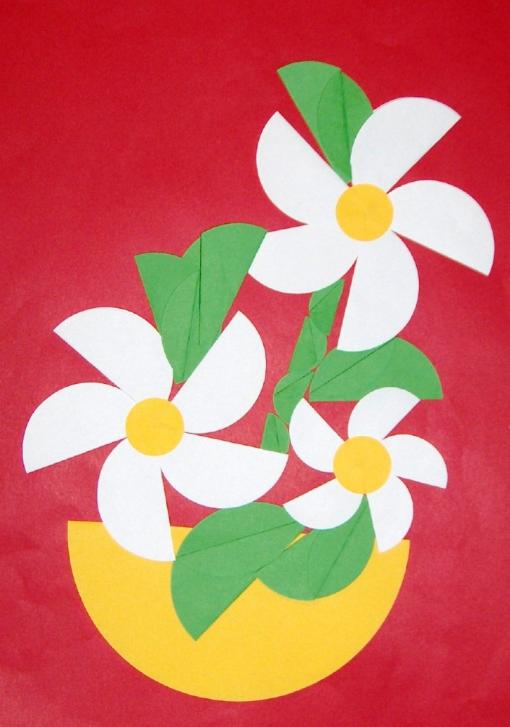 Материалы: лист бумаги красного цвета для фона, пол-листа жёлтого цвета для горшка и сердцевин ромашек, лист зеленого цвета для зелени, 2 белых листа для лепестков цветков.Шаблоны: тарелка для горшка, стакан для ромашек и лепестков, крышка от газировки или молока.Инструменты: карандаш, ножницы, клей